ПРОГРАММНОЕ ОБЕСПЕЧЕНИЕ«ПЛАТФОРМА ДИСТРИБУЦИИ МОБИЛЬНЫХ ПРИЛОЖЕНИЙ IW STORE»Описание ПО (Описание функциональных характеристик) RU.41489645.62.01.29-03Листов 122023 АННОТАЦИЯ Настоящий документ содержит описание функциональных характеристик, сведения о логической структуре и функционирования программного обеспечения «Платформа дистрибуции мобильных приложений IW Store» RU.41489645.62.01.29-03 (далее – «IW Store», автоматизированная система, АС, платформа, магазин приложений). Содержание и оформление документа соответствуют требованиям Государственного стандарта ГОСТ 19.402–78 «Единая система программной документации. Описание программы». СОДЕРЖАНИЕ ОБЩИЕ СВЕДЕНИЯ Наименование программы Полное наименование программы: «Платформа дистрибуции мобильных приложений IW Store». Сокращенное наименование программы: «IW Store». В рамках документа используются термины: магазин приложений, платформа.1.1.3. Обозначение программы: RU.41489645.62.01.29-03 Назначение и область применения программы Автоматизированная система «Платформа дистрибуции мобильных приложений IW Store» - программный комплекс для развертывания собственной платформы дистрибуции корпоративных мобильных приложений предприятия. Продукт позволяет систематизировать и унифицировать механизм распространения корпоративных приложений, без рисков санкций и риска утечки корпоративной информации. Система необходима для предоставления доступа к корпоративным мобильным приложениям, их распространению, обновлению и удалению. IW Store устанавливается на серверах предприятия с целью дистрибуции публичных приложений неограниченному кругу клиентов, а также для назначенной категории пользователей. Основные функции программы 1.3.1. Продукт IW Store позволяет систематизировать и унифицировать механизм распространения корпоративных приложений, без рисков санкций и риск утечки корпоративной информации. Система необходима для предоставления доступа к корпоративным мобильным приложениям, их распространению, обновлению и удалению.1.3.2. Программа обеспечивает выполнение следующих функций: 1.3.2.1. Функции пользователя: 1.1. Установка магазина мобильных приложений на iPhone и Android; 1.2. Авторизация в магазине мобильных приложений; 1.3. Получение каталога доступных приложений; 1.4. Установка приложения из магазина; 1.5. Просмотр "карточки" приложения; 1.6. Просмотр собственного профиля; 1.7. Выход из приложения; 1.3.2.2. Функции администратора магазина приложений: 2.1. Авторизация в панели управления; 2.2. Получение списка приложений; 2.3. Добавление нового приложения; 2.4. Настройка администраторов приложения; 2.5. Блокировка приложения; 2.6. Разблокировка приложения; 2.7. Управление настройками магазина; 2.8. Выход из панели управления; 1.3.2.3. Функции администратора мобильного приложения: 3.1. Получение списка доступных приложений; 3.2. Редактирование приложения; 3.3. Установка иконки для приложения; 3.4. Получение списка доступных профилей; 3.5. Создание карточки приложения; 3.6. Редактирование карточки; 3.7. Публикация приложений; 3.8. Снятие с публикации; 3.9. Загрузка дистрибутива в магазин; Система внедряется на каждом предприятии отдельным экземпляром.Требования к составу и параметрам технических средств 1.4.1. Минимальные требования к аппаратной платформе. 1.4.1.1. Требования для установки IW Store на серверах: • Виртуальная среда – Kubernetes (4 CPU / 8 Gb RAM / 64ROM) * 4 шт. • База данных – Postgresql (2 CPU / 8 Gb RAM). • Файловое хранилище Nexus (4 CPU / 4 Gb RAM) * 2 шт. • Мониторинг Elasticsearch (4 CPU / 8 Gb RAM).1.4.2. Минимальные требования к пользовательской платформе. 1.4.2.1. Для бесперебойной работы магазина приложений «IW Store» требуется мобильное устройство под управлением iOS версии 13.0 и выше или Android 7.0 и выше со скоростным доступом в глобальную сеть интернет и минимальными техническими требованиями:  − центральный процессор на ARM-архитектуре; − цветной сенсорный экран размером от 4.5 дюймов, разрешением HD и выше. Требования к установленному общесистемному программному обеспечению 1.5.1. Для обеспечения корректного функционирования магазина приложений на пользовательской платформе должно быть установлено следующее общесистемное программное обеспечение: Для Android:− операционная система на базе Android версии 7.0 и выше; − SDK 24.Для iOS: − операционная система на базе iOS версии 13.0 и выше.Требования к квалификации персонала 1.6.1. Пользователи «IW Store» должны иметь навыки работы со смартфоном под управлением ОС на базе Android версии 7.0 и выше или на базе iOS версии 13.0 и выше и изучить документацию на «IW Store».Языки программирования 1.7.1. Базой программного комплекса является серверная часть, разработанная с использованием языка программирования JAVA, что на данный момент является отраслевым стандартом для корпоративных приложений. Непрерывную связь всех компонентов программного комплекса обеспечивает оркестратор очереди сообщений построенный на Apache Kafka. В целях обеспечения отказоустойчивости применятся технология виртуализации Kubernetes. Для управления кластером виртуальных машин Kubernetes используется комплексный CI/CD Nexus. Панель управления магазином разработана с использованием фреймворка React.JS, клиентские приложения магазина на платформах iOS и Android разработанны при помощи языков программирования Swift и Java, соответственно. Для хранения данных программного комплекса используется СУБД Postgres. Безопасность 8 соединение между компонентами системы обеспечивается про помощи технологии SSL. Безопасность процессов аутентификации и авторизации обеспечивается по промышленному стандарту oAuth. ОПИСАНИЕ СТРУКТУРЫ ПРОГРАММЫ Структура программы2.1.1. Магазин приложений «IW Store» построен на MVVM-архитектуре. MVVM является одним из архитектурных шаблонов, которые улучшают разделение задач и позволяет отделить логику пользовательского интерфейса от серверной логики. Архитектурный шаблон MVVM состоит из следующих компонент: − модельный слой (Model) – представляет логику работы с данными и описание фундаментальных данных, необходимых для работы приложения; − слой представления (View) – представляет графический интерфейс (окна, списки, кнопки и пр.), выступает подписчиком на событие изменения значений свойств или команд, которые предоставляет слой модели представления. Если в модели представления меняется какое-либо свойство, она оповещает всех подписчиков об этом, и слой представления запрашивает обновлённое значение свойства из слоя модели представления. В случае, если пользователь воздействует на какой-либо элемент интерфейса, слой представления вызывает соответствующую команду, предоставленную слоем модели представления; − слой модели представления (ViewModel) – представляет собой связь между модельным слоем и слоем представления, то есть содержит слой модели, преобразованный к слою представления, а также команды, которыми может пользоваться слой представления, чтобы влиять на слой модели.Обобщенный алгоритм функционирований программы2.2.1. Доступ к данным с сервера ПО «IW Store» осуществляется через REST API.2.2.2. Обобщенный алгоритм функционирования программы выглядит следующим образом (рис. 1).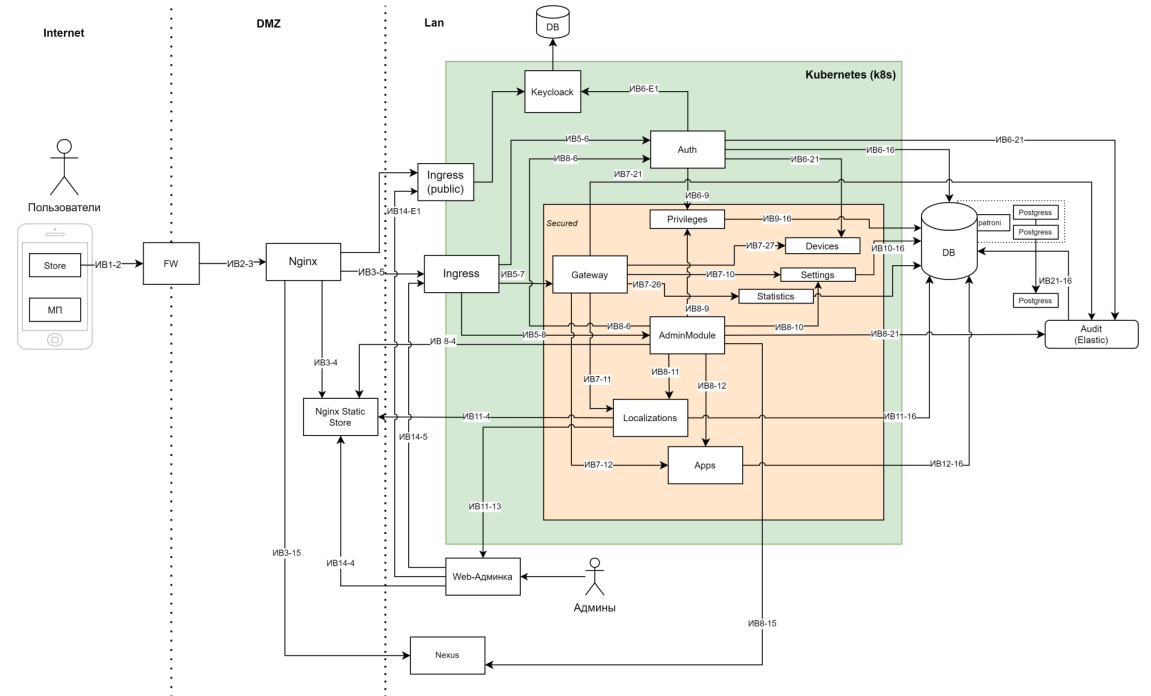 Рис.1. Архитектура IW Store2.2.3. Архитектура содержит следующие компоненты, выполняющие соответсвующий функционал:Auth - Проверка токенов. Выполняет функции Oauth-proxy Keycloak - Сервис аутентификации и авторизации. Ведение пользователей, групп видимостей, ролей. Gateway - Сервис реализует методы взаимодействия с МП IW Store. Реализует алгоритм формирования ссылок на скачивание дистрибутивов МП. AdminModule - Агрегирует сервисы реализующие методы web-Админки в части управления МП IW Store. Priveleges - Проверка доступа к API для запросов. Settings - Сервис управления настройками магазина. Localization Сервис управления локализацией МП IW Store и административного интерфейса. Формирует и возвращает json с локализацией для UI Админки, UI приложений Android/iOS IW Store (текстовые поля). Apps - Сервис управления приложениями и их дистрибутивами. Web-админка - Графический интерфейс Администратора. Статический контент для административной панели.Nexus - Хранилище подписанных дистрибутивов МП.DB - База данных системы – Postgress.Audit - Сервис трансляции событий аудита во внешнюю систему. Мониторинг (Grafana, Prometeus) - Сервисы сбора и визуализации метрик работоспособности сервисов. Журналирование (Elastic) - Сервис просмотра событиями.Statistics - Учет скачиваний приложений в разрезах пользователей и мобильных устройств. Devices - Сервис учета мобильных устройств пользователей. Votes - Сервис учета оценок и отзывов в разрезе приложений.ЗАПУСК И ПРОВЕРКА ФУНКЦИОНИРОВАНИЯ Запуск программы 3.1.1. После установки магазина приложений на рабочем столе появится его иконка. Для запуска «IW Store» нажмите на иконку приложения и дождитесь, пока оно откроется. Если при открытии приложения возникли неполадки, удалите приложение и установите его заново. Проверка функционирования программы 3.2.1. Для проверки функционирования магазина приложений «IW Store» необходимо выполнить несколько операций: − зарегистрироваться и выполнить вход в приложение; − просмотреть каталог приложений; − выполнить установку приложения из магазина. 3.2.2. Запустите мобильное приложение (п. 3.1.1). Перед вами появится экран регистрации и авторизации.   3.2.3. Для регистрации в отображенной форме необходимо указать: - Фамилия- Имя- Отчество- Email- Логин- Пароль3.2.4. После ввода регистрационных данных необходимо создать код доступа для быстрой авторизации.3.2.5. Если авторизация прошла успешно, на экране отобразится каталог приложений.3.2.6. Пользователю в IW Store отображается экран со списком приложений. Экран содержит следующие элементы: название магазина, баннер, кнопка с переходом в настройки магазина, список приложений доступных Пользователю. По каждому приложению в списке отображается: название, иконка, краткое описание, действие - если Пользователь ранее не устанавливал приложение, доступна кнопка "Скачать", если Пользователь ранее устанавливал приложение и версия не изменилась, доступна кнопка восстановления, если Пользователь ранее устанавливал приложение и версия изменилась, доступна кнопка "Обновить".3.2.7. Установка приложения из магазина. Для скачивания и установки приложения необходимо в каталоге приложений нажать кнопку «Скачать». При нажатии на кнопку - на iOS отображается окно с запросом разрешения на установку, на Android сразу начинается скачивание и установка приложения. На iOS пользователю необходимо дать согласие на установку, затем начнется скачивание. В IW Store для установленного приложения статус меняется на "Установлена текущая версия", в списке приложений рядом с установленным приложением отображается кнопка восстановления. Установка завершена – на рабочем столе устройства появилась иконка установленного приложения.3.2.8. Признаками успешной проверки функционирования магазина приложений являются следующие события: − вход/регистрация в приложении выполнены успешно, на экране отображается каталог приложений; − в результате нажатия на кнопку «Скачать» в каталоге приложений произошла установка приложения, изменился статус для установленного приложения, и его иконка появилась на рабочем столе устройства.ВХОДНЫЕ И ВЫХОДНЫЕ ДАННЫЕ 4.1. Входные данные 4.1.1. Входными данными для «IW Store» являются данные, введённые пользователем авторизации/регистрации, а также данные, введенные администратором приложения. 4.2. Выходные данные 4.2.1. Выходными данными для «IW Store» являются результаты запросов, которые передаются с сервера на пользовательскую платформу.